Risk Assurance Management Excepted Life Death in Service Master TrustParticipation AgreementThis deed confirms that we wish to participate in the Risk Assurance Management Excepted Life            Death in Service Master Trust (the “Trust”) in accordance with clause 14 of the agreement in place between Risk Assurance Management Limited and Pi Consulting (Trustee Services) Limited dated                 11 December 2020 (the “Rules”) for the purpose of providing lump sum death benefits to the employees of participating employers. We,  	(the “Participating Employer”) (Company Registration              Number: ) whose registered office is at:wish to participate in the Risk Assurance Management Excepted Life Death in Service Master Trust with effect from:The Participating Employer hereby undertakes to comply with provisions of the “Trust” in accordance with its terms and to comply with the terms of the Policy (as defined in the “Rules”). Executed as a deed by the Participating EmployerExcepted Master Trust Participation Agreement/04.2022Date: Scheme Name: Signature:Full Name (please print):Position:Date: Signature:Full Name (please print):Position:Date: 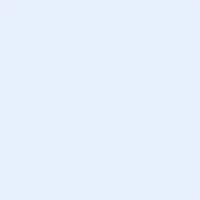 